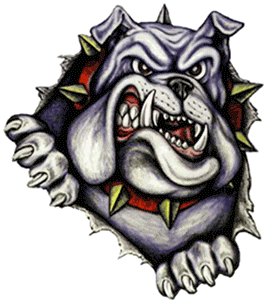 Community CouncilSan Rafael Junior HighAgendaTuesday September 10, 20131. Welcome/Attendance:	A. Meeting Schedule 2013-14 school year:  										Today 9/10/13, Friday10/25/13, Wednesday 1/8/14Friday 3/21/14  2.  Principal Report: 	A. School Happenings:	B. School Grade Report/CRT results:	C. Trust Lands Money Report:1. Student Trackers/Aides:		2. Technology:3.  School Improvement Plan: To Review and Submit4. SRJH Professional Development Plan: To Review and Submit5. Other:	